                       В соответствии с письмом управления финансов области от 26.05.2020 №И46/06-69/1500, письмом Министерства финансов Российской Федерации от 28.04.2020 № 02-07-07/34963 «О применении КБК 2020 г. в связи с вступлением в силу Федерального закона от 15 апреля 2019 года № 62-ФЗ «О внесении изменений в Бюджетный кодекс Российской Федерации»,  п.274 Приказа Министерства финансов Российской Федерации от 28.12.2010 №191н, Соглашением о порядке и сроках представления бюджетной отчетности по доходам, администрируемым Управлением федеральной антимонопольной службы по Липецкой области  от 03.06.2019 года, управление финансов Липецкой области  сообщает  состав отчетности об исполнении областного бюджета за 9 месяцев 2020 года:-  Отчет об исполнении бюджета главного распорядителя (распорядителя), получателя бюджетных средств, главного администратора, администратора источников финансирования дефицита бюджета, главного администратора, администратора доходов бюджета (ф. 0503127, ф.0503127_ЭКР); -  Пояснительная записка (ф.0503160) (текстовая часть). -  Сведения об исполнении бюджета (ф.0503164);- Сведения по дебиторской и кредиторской задолженности (ф.0503169) - по дебиторской задолженности;- Сведения по дебиторской и кредиторской задолженности (ф.0503169) - по кредиторской задолженности.        Отчетность представляется в срок не позднее 15 октября 2020 года в программном комплексе «Свод - Смарт» подписывается электронно-цифровой подписью руководителя и  на бумажных носителях не представляется.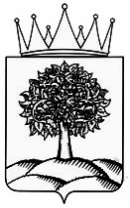 РОССИЙСКАЯ ФЕДЕРАЦИЯЛИПЕЦКАЯ ОБЛАСТЬУПРАВЛЕНИЕ ФИНАНСОВ. Липецк, пл. им. Г.В. Плеханова, 4тел./факс (4742) 36-84-70, (4742)36-84-28E-mail: obl@fin.lipetsk.ruУправление федеральной антимонопольной службыпо Липецкой областиУправление федеральной антимонопольной службыпо Липецкой областиНа №        от        Управление федеральной антимонопольной службыпо Липецкой областиЗаместитель начальника управленияЛ. В. ХожайноваПьянникова С.А.4742 368 452Пьянникова С.А.4742 368 452Пьянникова С.А.4742 368 452Пьянникова С.А.4742 368 452